Universidade Federal do Rio Grande do Norte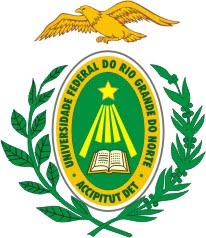 Centro de Ciências Exatas e da TerraPrograma de Pós-Graduação em Ensino de Ciências e MatemáticANormas do processo eleitoral para escolha de Coordenador e Vice coordenador do Programa de Pós-Graduação em Ensino de Ciências e Matemática (PPgECM), da Universidade Federal do Rio Grande do Norte, com mandato de Novembro de 2016 a Novembro de 2018.1. Inscrição dos Candidatos1.1. RequisitosDe acordo com o Artigo 64 Parágrafo 4° do Regimento Geral da UFRN podem se candidatar professores do quadro permanente da Universidade que estejam em regime de trabalho de dedicação exclusiva ou 40 horas semanais, respeitando-se o exposto no parágrafo 5° do mesmo artigo quanto à recondução consecutiva.Parágrafo único: É vedada a inscrição de um mesmo candidato por chapas diferentes, ainda que para exercer cargos diferentes.1.2. Formulário de inscriçãoAs chapas formadas pelos candidatos a Coordenador e Vice Coordenador devem ser solicitadas à Comissão Eleitoral através de requerimento simples, disponível no Anexo I, em envelope lacrado, a ser protocolado na Secretaria do Programa de Pós-Graduação em Ensino de Ciências Naturais e Matemática no prazo estabelecido no edital eleitoral. Em caso de inscrição via email deverá constar no formulário de requerimento a assinatura digitalizada dos candidatos. 1.3. PeríodoAs inscrições poderão ser feitas no período de 21 a 24 de outubro de 2016, através do envio do Requerimento de Inscrição para o e-mail ppgecm_doutorado@ccet.ufrn.br ou presencialmente na Secretaria do Programa de Pós-Graduação em Ensino de Ciências e Matemática, onde as chapas interessadas deverão formalizar seus protocolos.1.4. DivulgaçãoA comissão Eleitoral terá um prazo de um dia útil após o encerramento das inscrições para apreciar e publicar o resultado das mesmas nos murais do CCET.Parágrafo único: Fica permitida às Chapas inscritas a campanha eleitoral, resguardando-se a ordem, a ética e a não interferência nas atividades acadêmicas;1.5. Vetos e impugnações de InscriçõesA chapa que tiver sua inscrição impugnada terá prazo de até 24 (vinte e quatro) horas, após a divulgação desta decisão pela comissão eleitoral para recorrer, por escrito, e com fundamentação legal à Comissão Eleitoral através da Secretaria do Programa de Pós-Graduação em Ensino de Ciências e Matemática;Parágrafo Único: Em caso de recurso a Comissão terá igual prazo para emitir parecer.2. Eleição2.1. EleitoresDe acordo com o artigo 64º do Regimento Geral da UFRN, o universo de eleitores será constituído por todos os estudantes ativos do Programa de Pós-Graduação em Ensino de Ciências e Matemática e professores do quadro permanente do programa. 2.2. VotaçãoA votação será realizada online das 9h00 às 21 h 00 do dia 31 de Outubro de 2016, no seguinte endereço: https://www.sigeleicao.ufrn.br/sigeleicao/ 3. Apuração3.1. RealizaçãoSerá automática, realizada pelo SIGEleição e imediatamente após o encerramento do pleito pelo sistema de eleição da UFRN.3.2. ContabilizaçãoOs votos dados aos candidatos serão contabilizados observando-se o Artigo 64º do Regimento Geral da UFRN, que determina o peso mínimo de 70% (setenta por cento) para os professores.§ 1°: Para os votos dos estudantes será aplicado o percentual de 30% (trinta por cento).§ 2°: Votos brancos e nulos serão computados pelo sistema SIGEleição da UFRN.§ 3°: Os votos apurados serão aplicados para definir as médias N individuais das Chapas de acordo com a equação:N = 0,700 VP/Pv + 0,300 Ve/Evem queVp= votos de professores favoráveis à ChapaVe= votos de estudantes favoráveis à ChapaPv= número total de professores votantesEv= número total de estudantes votantes§ 5°: Em caso de duas ou mais Chapas, será considerada eleita aquela que obtiver a maior média N.§ 6°: Em caso de empate, será considerada eleita a Chapa do candidato a Coordenador com maior tempo de magistério na UFRN. Persistindo ainda o empate, será declarada eleita aquela cujo candidato a Vice Coordenador tenha o maior tempo de magistério na UFRN.3.4. DivulgaçãoA apuração será realizada no dia 01 de novembro de 2016 e divulgada no site do Programa de Pós-Graduação em Ensino de Ciências e Matemática, http://www.posgraduacao.ufrn.br/ppgecm.3.5. Vetos e Impugnações dos ResultadosDeverão ser apresentados em até um dia útil após a divulgação dos resultados, por escrito com fundamentação legal, à Comissão Eleitoral, através da Secretaria do Programa de Pós-Graduação em Ensino de Ciências e Matemática.§ 1°: A Comissão terá igual prazo para resposta.§ 2°: O requerente terá até 24 (vinte e quatro) horas, após o parecer da Comissão Eleitoral ao recurso, para recorrer ao Colegiado do Programa de Pós-Graduação em Ensino de Ciências e Matemática e, em última instância, ao Conselho do Centro de Ciências Exatas e da Terra (CONSEC/CCET).4. Disposições finais4.1. Os casos omissos serão resolvidos pela Comissão Eleitoral em primeira instância e pelo Colegiado do Programa de Pós-Graduação em Ensino de Ciências e Matemática em Segunda e última instância.4.2. A Comissão Eleitoral encaminhará a Ata de Votação e Apuração para apreciação pelo Colegiado.4.3. A Comissão Eleitoral será extinta 48 horas após a divulgação dos resultados do Processo Eleitoral.Cronograma da Eleição Outubro de 2016COMISSÃO ELEITORAL________________________________________Carlos Neco da Silva Júnior (Presidente)Matrícula SIAPE 2525587________________________________________Magnólia Fernandes Florêncio De Araújo Matrícula Siape 2200167________________________________________Claudianny Amorim NoronhaMatrícula Siape 1543391REQUERIMENTO DE INSCRIÇÃO ELEIÇÃO do Coordenador e Vice-Coordenador do PROGRAMA De PÓS GRADUAÇÃO EM ENSINO DE CIÊNCIAS E MATEMÁTICA da Universidade Federal do Rio Grande do NorteEu, ________________________________, Professor(a) do (Departamento, Centro...), _______________________, venho por meio deste solicitar a inscrição de minha candidatura para a eleição de Coordenador(a) do Programa de Pós-Graduação em Ensino de Ciências e Matemática, juntamente com o(a) Professor(a) ______________________________, do (Departamento, Centro...), _______________________, para a função de vice coordenador(a), compondo a Chapa denominada _________________________________.Declaro estar ciente das regras do edital e do Artigo 64 do Regimento Geral da UFRN que regem a referida eleição.Natal, ___ de ____________ de  ______.________________________________________Assinatura do(a) candidato(a) a Coordenador(a)_________________________________________Assinatura do(a) candidato(a) a vice Coordenador(a)À COMISSÃO ELEITORALInscrição das chapas21 a 24 de OutubroHomologação das inscrições25 de OutubroPrazo para recurso da inscrição26 de OutubroResposta do recurso27 de OutubroEleição para a coordenação31 de OutubroResultado da eleição01 de Novembro Recurso contra o resultado03 de NovembroHomologação do resultado07 de Novembro